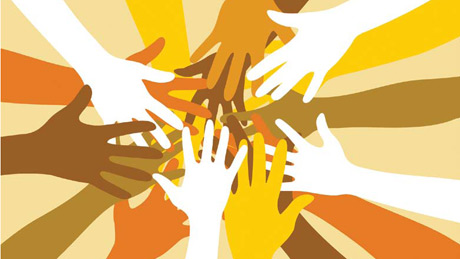 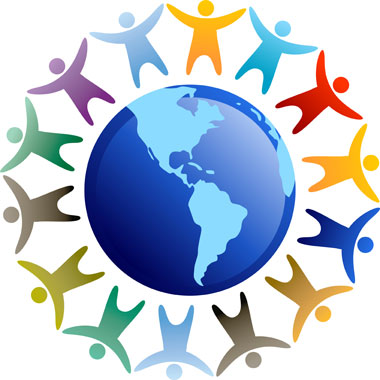         Social Studies 10        Course Outline        2016 - 2017General Course Description:Social Studies 10 explores the development of Canadian identity.  Within this exploration students will look at the social, political, cultural, economic and geographic elements of Canada during the 19th and 20th century.   We will investigate a variety of themes: French-English conflicts, the struggle to preserve culture, the role of government in people’s lives, immigration, multiculturalism and environmentalism. As we are continually trying to form connections between history, geography and the current climate of Canada, students will also be asked to explore current events in order to better understand present day society.  Units and Schedule: (Create a tab in your binders for each one)#1: Geography of Canada 				   (September – October)#2: Conflict and European Expansion 		               (October – December)Exam and Review 					              (December)#3: Confederation Simulation	              		      (January - February)#4: Government in Canada 			                  (February – March)#5: Immigration and Multiculturalism		         	             (March - April)#6: Constructing Canadian Identity				   (April - May) #7: The War to end all Wars	 	                   		   (May – June) 	Final Exam							         (June)* Dates are approximateAssessment:Evaluations will be based on the following types of assignments:Unit Tests ExamsReadingCollaborative ProjectsWritten workPresentations Critical Thinking and Analysis SkillsCurrent Events ReportsIn-Class Activities Mark Breakdown:	1) Skills and Processes of Social Studies                       		   (10%)	2) Identity, Society and Culture: Canada			 (17.5%)	3) Governance in Canada		 				 (17.5%)	4) Economy and Technology 					 (17.5%)	5) Canada’s Environment 		  				 (17.5%)	6) December Exam 					 		   (10%)	7) June Exam 		  					   (10%)   	Total:                                                       		 (100%) Classroom Expectations:Students must be courteous and respectful at all times. Students must come to class fully prepared: with their notebooks, textbooks, writing utensils and completed homework ready to go. **Students must come to class on time. It is school policy that students arriving to class after the second bell must receive a late slip from the office before entering their class. Non-Negotiable!Students must arrive to class in full uniform. Appropriate Notre Dame attire only. Any non-approved items will be confiscated for the remainder of the day. Multiple infractions will result in guardians being contacted. No cell phones or electronic devices are allowed during instruction time. iPods and mp3 players may be permitted in the class ONLY during specific times as outlined by the teacher. Stay on the safe side, keep electronic devices out of Mr. Martin’s sight until he has indicated music may be listened to. If homework is not completed, the regular school policy on homework detentions will be exercised and students may be asked to stay in at lunch or after school to complete missing assignments. Parents may also be contacted if assignments are continually not completed.Please note: We will participate in numerous classroom activities and simulations during this school year. In order to be successful in this class you must give your best effort and attempt to participate in all activities. Failure to do so will negatively effect your grade and reduce your understanding of the course material. Absences:Students who are absent from class are responsible for completing all work that was missed during their absence.  Students should make every effort to return to class prepared.  In order to do this, it is important that you contact me directly (in person or via email) or consult the course webpage before returning to class.  Students who are absent on the day of a test, must have their parents phone me or bring in a signed note to explain the reason for absence.   Students who miss tests must come to see me immediately to arrange a re-write.Textbook: You will be assigned a copy of Horizons to keep for the duration of the year. You are responsible for keeping track of this book. I recommend you do not allow others to borrow your textbook or share lockers. Extra Help: Mr. Martin is available to provide assistance most days after school (arrange beforehand). Feel free to e-mail questions or concerns or inform Mr. Martin of your absences at: vmartin@ndrs.org  I will do my best to reply asap.Homework updates are available on the SS10 link to Mr. Martin’s web site:www.vpmartin.weebly.com I will also be offering remind messages. You still need to keep track of important dates! This is merely supplemental to your efforts. The code for this class is:text @martinss10 to the number (778) 654-0431Ps a key to success in SS 10 is…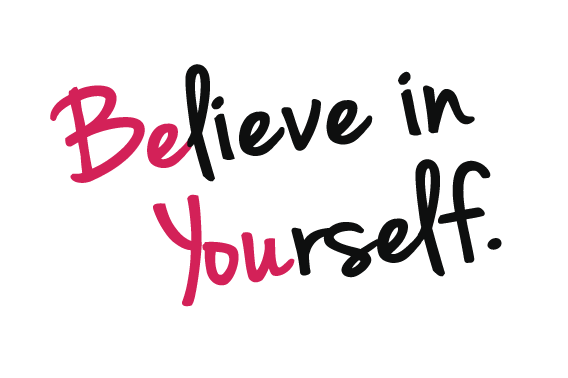 